Specjalny Ośrodek Szkolno-Wychowawczy 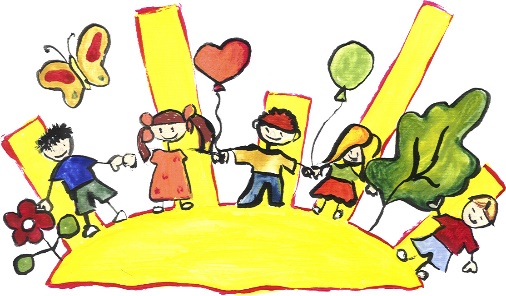 im. Kawalerów Orderu Uśmiechuw Hucie 27-300 Lipskotelefon/fax: 48 3771026e-mail: sosw_huta@poczta.onet.plhttp://soswhuta.szkolnastrona.plPROGRAMWEWNĄTRZSZKOLNEGODOSKONALENIANAUCZYCIELIw Specjalnym Ośrodku Szkolno-Wychowawczym im. Kawalerów Orderu Uśmiechu w Huciew latach 2017-2022I.  WSTĘPWewnątrzszkolne Doskonalenie Nauczycieli to celowe, przemyślane uczenie się Rady Pedagogicznej. To droga do wspólnego rozwiązywania problemów w placówce, dążenie do rozwoju zgodnego z obranym kierunkiem działań, a jednocześnie bardzo ważny punkt obecnej reformy oświaty, bowiem główna odpowiedzialność za rzeczywiste zmiany leży właśnie po stronie szkół.Specyfiką WDN jest więc:celowe i kooperacyjne uczenie się Rady Pedagogicznej (lub jej części);praca na miejscu nad tematami wychowawczymi, edukacyjnymi, opiekuńczymi;utrzymanie, aktualizacja i poprawa tych kwalifikacji, które są ważne dla Ośrodka w  procesie doskonalenia.WDN, jeżeli ma prowadzić do rozwoju Ośrodka, musi być długofalowe, kontynuowane i często wspierane z zewnątrz.II.  OGÓLNE CELE WDNGłównym celem Wewnątrzszkolnego Doskonalenia Nauczycieli jest rozwój Ośrodka jako „pedagogicznej jednostki działania”.WDN pozwala uczestnikom życia ośrodkowego na wprowadzenie innowacji i zmian w  swoim środowisku. Zasięgiem obejmuje nie tylko nauczycieli, wychowawców ale również uczniów, rodziców i pracowników obsługi.W Wewnątrzszkolnym Doskonaleniu Nauczycieli można wyróżnić trzy kierunki:udoskonalenia pracy Ośrodka, podniesienia poziomu nauczania i kwalifikacji nauczycieli;dążenia do poprawy relacji międzyludzkich i rozwoju współpracy w gronie Rady Pedagogicznej;wprowadzenia zmian i ulepszeń w pracy placówki.III.  SZCZEGÓŁOWE CELE I ZADANIACele i zadania WDN:wspieranie demokracji i humanizacji życia szkolnego;powrót do wzoru i wartości, do głównych tez i myśli pedagogicznych;doskonalenie posiadanych, aktualizacja już uzyskanych kwalifikacji;refleksja nad procesami uczenia się i zmiana rzeczywistości szkolnej;poprawa komunikacji i współpracy w Radzie Pedagogicznej;konkretyzacja zadań dydaktycznych i wychowawczych w praktyce;rozwiązywanie szkolnych /wychowawczych/opiekuńczych problemów i trudności;konstruktywne radzenie sobie z normami i wartościami, subiektywnymi teoriami i obciążeniami  w pracy;koordynacja pracy wychowawczej, opiekuńczej i procesu dydaktycznego;celowe tworzenie bogatego życia ośrodkowego.W urzeczywistnianiu celów i realizacji zadań ważne jest, aby:istniała zgodność celów, treści, tematów, metod, środków i materiałów;uwzględnić daną sytuację w miejscu pracy;uznać dobrowolność w określaniu zadań stawianych przez Radę Pedagogiczną (czy przez część Rady);istniała kontynuacja i długofazowość współpracy w radzie pedagogicznej;podjąć decyzje dotyczące udziału instytucji doskonalenia i zewnętrznych doradców w  procesie WDN.IV. ZAŁOŻONE OSIĄGNIĘCIARozwój organizacyjny jest możliwy przy konsekwentnym zmierzaniu do celu.Na drodze do zintegrowania zespołu wobec wspólnych wartości zachodzi potrzeba rozwijania wielu umiejętności, takich jak:umiejętność wzajemnego słuchania;otwarcie się na reakcje innych;wzajemna akceptacja, tolerancja i szacunek;empatia i życzliwość;wspólne i racjonalne rozwiązywanie problemów;wzajemna pomoc i wsparcie.V.  PROPONOWANA  TEMATYKATematyka spotkań przez cały okres trwania WDN, powinna uwzględniać analizę potrzeb własnych Rady Pedagogicznej, potrzeby grupy i być zgodna z kierunkami rozwoju Ośrodka. Szczegółowy harmonogram spotkań w ramach WDN na każdy rok szkolny stanowi załącznik do Planu Nadzoru Pedagogicznego na dany rok szkolny. OGÓLNA TEMATYKAWspółpraca z rodzicami.Podniesienie jakości pracy placówki.Wewnątrzszkolne mierzenie jakości pracy.SZCZEGÓŁOWE TEMATY WDNz zakresu współpracy z rodzicami:analiza spotkań z rodzicami,analiza przyczyn niepowodzeń we współpracy z Ośrodkiem i nauczycielami,wypracowanie metod dobrych kontaktów z rodzicami i stwarzania im  dogodnych warunków do tych kontaktów,z zakresu podniesienia jakości pracy placówki:ocenianie kształtujące jako stały element lekcji, zajęć,skuteczne metody pracy zespołów zadaniowych odpowiedzialnych za  prowadzenie i realizację w Ośrodku zadań z zakresu profilaktyki uzależnień,z zakresu mierzenia jakości pracy placówki:analiza skuteczności Programu Wychowawczo-Profilaktycznego przez poszczególnych wychowawców, nauczycieli,rola hospitacji diagnozującej w mierzeniu jakości pracy szkoły.VI. UWAGI KOŃCOWEProponowany program WDN nie ma struktury liniowej, tzn. nie wyznacza jedynej możliwej realizacji haseł. Ma charakter:podmiotowy (służy pomocą w ogarnięciu całości spraw);ogólny (stanowi podstawy do stworzenia planu pracy);czynnościowy (nastawiony jest na wyzwalanie działania);funkcjonalny (zaproponowane cele nastawione są na kształcenie umiejętności);spiralny (stwarza możliwości powrotu do wcześniejszej poruszanej tematyki).Każde zorganizowane doskonalenie winno kończyć się ewaluacją. Uzyskane w jej wyniku informacje powinny służyć dalszemu rozwojowi zarówno poszczególnych osób, jak i  zespołów.Ewaluacja dotyczyć powinna realizacji celów, przebiegu procesu, skuteczności i może mieć charakter wewnętrzny.Proponowane sposoby ewaluacji: ankieta, informacja zwrotna, obserwacja.Opracowali:mgr Agnieszka Borońmgr Tadeusz KosińskiHuta październik 2017 r.